Bliedenstraße 4023966 WismarTel.: 03841-22 88 44BankverbindungKonto: 108 043 91HypoVereinsbankSchwerinVorstandsvorsitzenderDr. Carl ChristianWahrmann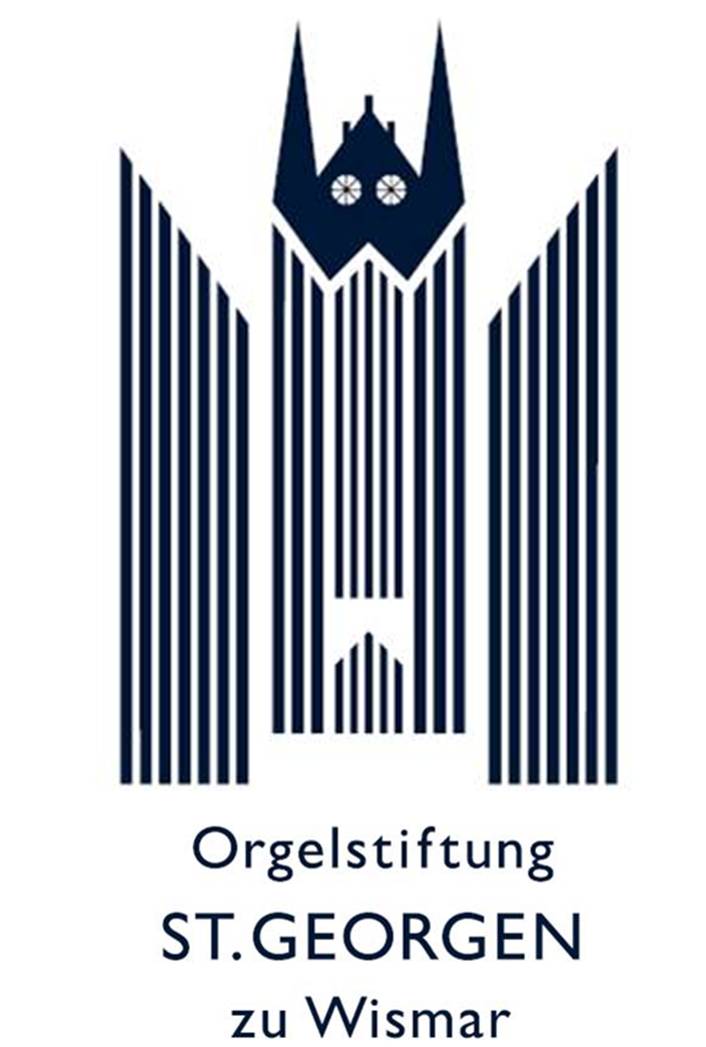 An die 
ORGELSTIFTUNG ST.GEORGEN ZU WISMARBliedenstraße 40
23966 WismarErmächtigung zum Lastschriftverfahrenorgelstiftung@web.dewww.georgenkirche.deHiermit ermächtige ich die Orgelstiftung St.Georgen zu Wismar, 
den von mir  festgelegten Spendenbetrag von  €zu Lasten meines Kontos

Name Kontoinhaber		: Kontonummer		: BLZ: 200 300 00BLZ				: 
bei der			:  

durch Lastschrift einzuziehen.
Wenn mein Konto die erforderliche Deckung nicht aufweist, besteht seitens des 
kontoführenden Kreditinstitutes keine Verpflichtung zur Einlösung.Über diesen Beitrag wünsche ich eine Spendenbescheinigung: Datum, OrtUnterschrift